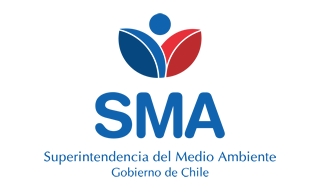 
INFORME DE FISCALIZACIÓN AMBIENTAL
Normas de Emisión
PLANTA GASMAR QUINTERO 
DFZ-2020-763-V-NE


Fecha creación: 08-04-2020

1. RESUMEN
El presente documento da cuenta del informe de examen de la información realizado por la Superintendencia del Medio Ambiente (SMA), al establecimiento industrial “PLANTA GASMAR QUINTERO”, en el marco de la norma de emisión NE 90/2000 para el reporte del período correspondiente entre JULIO de 2019 y DICIEMBRE de 2019.Entre los principales hallazgos se encuentran:  - No reportar con la frecuencia por parámetro solicitada2. IDENTIFICACIÓN DEL PROYECTO, ACTIVIDAD O FUENTE FISCALIZADA
3. ANTECEDENTES DE LA ACTIVIDAD DE FISCALIZACIÓN
4. ACTIVIDADES DE FISCALIZACIÓN REALIZADAS Y RESULTADOS
	4.1. Identificación de la descarga
	4.2. Resumen de resultados de la información proporcionada
Punto Descarga: PUNTO 1 BAHÍA DE QUINTERO CIRCUITO 1200* En color los hallazgos detectados.
Punto Descarga: PUNTO 2 BAHÍA DE QUINTERO CIRCUITO 300* En color los hallazgos detectados.
	4.3. Otros hechos
		4.3.1. Durante el período analizado, la Unidad Fiscalizable fue sometida a fiscalización a través de la(s) siguiente(s) actividad(es) de Medición, Muestreo, y Análisis. Los resultados del(de los) monitoreo(s) se incluye(n) en los anexos del presente informe.		4.3.2. Durante el período analizado, la Unidad Fiscalizable fue sometida a fiscalización a través de la(s) siguiente(s) actividad(es) de Inspección Ambiental. El(Las) acta(s) de inspección ambiental se incluye en los anexos del presente informe.5. CONCLUSIONES
6. ANEXOS
RolNombreFirmaAprobadorPATRICIO WALKER HUYGHE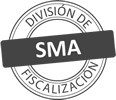 ElaboradorVERONICA ALEJANDRA GONZALEZ DELFINTitular de la actividad, proyecto o fuente fiscalizada:
GASMAR S A
Titular de la actividad, proyecto o fuente fiscalizada:
GASMAR S A
RUT o RUN:
96636520-K
RUT o RUN:
96636520-K
Identificación de la actividad, proyecto o fuente fiscalizada:
PLANTA GASMAR QUINTERO 
Identificación de la actividad, proyecto o fuente fiscalizada:
PLANTA GASMAR QUINTERO 
Identificación de la actividad, proyecto o fuente fiscalizada:
PLANTA GASMAR QUINTERO 
Identificación de la actividad, proyecto o fuente fiscalizada:
PLANTA GASMAR QUINTERO 
Dirección:
QUINTERO, REGIÓN DE VALPARAÍSO
Región:
REGIÓN DE VALPARAÍSO
Provincia:
VALPARAISO
Comuna:
QUINTERO
Motivo de la Actividad de Fiscalización:Actividad Programada de Seguimiento Ambiental de Normas de Emisión referentes a la descarga de Residuos Líquidos para el período comprendido entre JULIO de 2019 y DICIEMBRE de 2019Materia Específica Objeto de la Fiscalización:Analizar los resultados analíticos de la calidad de los Residuos Líquidos descargados por la actividad industrial individualizada anteriormente, según la siguiente Resolución de Monitoreo (RPM): 
- SMA N° 1281/2017Instrumentos de Gestión Ambiental que Regulan la Actividad Fiscalizada:La Norma de Emisión que regula la actividad es: 
- 90/2000 ESTABLECE NORMA DE EMISION PARA LA REGULACION DE CONTAMINANTES ASOCIADOS A LAS DESCARGAS DE RESIDUOS LIQUIDOS A AGUAS MARINAS Y CONTINENTALES SUPERFICIALESPunto DescargaNormaTabla cumplimientoMes control Tabla CompletaCuerpo receptorN° RPMFecha emisión RPMPUNTO 1 BAHÍA DE QUINTERO CIRCUITO 1200NE 90/2000Tabla 5JUNIOBAHÍA QUINTERO128130-10-2017PUNTO 2 BAHÍA DE QUINTERO CIRCUITO 300NE 90/2000Tabla 5JUNIOBAHÍA QUINTERO128130-10-2017Período evaluadoN° de hechos constatadosN° de hechos constatadosN° de hechos constatadosN° de hechos constatadosN° de hechos constatadosN° de hechos constatadosN° de hechos constatadosN° de hechos constatadosN° de hechos constatadosN° de hechos constatadosPeríodo evaluado1-23456789Período evaluadoInforma AutoControlEfectúa DescargaReporta en plazoEntrega parámetros solicitadosEntrega con frecuencia solicitadaCaudal se encuentra bajo ResoluciónParámetros se encuentran bajo normaPresenta RemuestraEntrega Parámetro RemuestraInconsistenciaJul-2019SISISISINOSISINO APLICANO APLICANO APLICAAgo-2019SISISISINOSISINO APLICANO APLICANO APLICASep-2019SISISISINOSISINO APLICANO APLICANOOct-2019SISISISINOSISINO APLICANO APLICANO APLICANov-2019SISISISINOSISINO APLICANO APLICANO APLICADic-2019SISISISINOSISINO APLICANO APLICANO APLICAPeríodo evaluadoN° de hechos constatadosN° de hechos constatadosN° de hechos constatadosN° de hechos constatadosN° de hechos constatadosN° de hechos constatadosN° de hechos constatadosN° de hechos constatadosN° de hechos constatadosN° de hechos constatadosPeríodo evaluado1-23456789Período evaluadoInforma AutoControlEfectúa DescargaReporta en plazoEntrega parámetros solicitadosEntrega con frecuencia solicitadaCaudal se encuentra bajo ResoluciónParámetros se encuentran bajo normaPresenta RemuestraEntrega Parámetro RemuestraInconsistenciaJul-2019SISISISINOSISINO APLICANO APLICANO APLICAAgo-2019SISISISINOSISINO APLICANO APLICANO APLICASep-2019SISISISINOSISINO APLICANO APLICANOOct-2019SISISISINOSISINO APLICANO APLICANO APLICANov-2019SISISISINOSISINO APLICANO APLICANO APLICADic-2019SISISISINOSISINO APLICANO APLICANO APLICAPunto de descargaPeriodoFecha de muestraETFAPunto 2 Bahía de Quintero Circuito 300Sep-201911-09-2019LABORATORIO HIDROLAB S. A. / LABORATORIO DE AGUASPunto 1 Bahía de Quintero Circuito 1200Sep-201912-09-2019LABORATORIO HIDROLAB S. A. / LABORATORIO DE AGUAS#PeriodoFecha de la inspecciónOrganismo Sectorial1Sep-201911-09-2019SMAN° de Hecho ConstatadoExigencia AsociadaDescripción del Hallazgo4Reportar con la frecuencia por parámetro solicitadaEl titular no informa en su autocontrol la totalidad de las muestras solicitadas para los parámetros indicados en su programa de monitoreo, correspondiente al período: 
- PUNTO 1 BAHÍA DE QUINTERO CIRCUITO 1200 en el período 07-2019
- PUNTO 1 BAHÍA DE QUINTERO CIRCUITO 1200 en el período 08-2019
- PUNTO 1 BAHÍA DE QUINTERO CIRCUITO 1200 en el período 09-2019
- PUNTO 1 BAHÍA DE QUINTERO CIRCUITO 1200 en el período 10-2019
- PUNTO 1 BAHÍA DE QUINTERO CIRCUITO 1200 en el período 11-2019
- PUNTO 1 BAHÍA DE QUINTERO CIRCUITO 1200 en el período 12-2019
- PUNTO 2 BAHÍA DE QUINTERO CIRCUITO 300 en el período 07-2019
- PUNTO 2 BAHÍA DE QUINTERO CIRCUITO 300 en el período 08-2019
- PUNTO 2 BAHÍA DE QUINTERO CIRCUITO 300 en el período 09-2019
- PUNTO 2 BAHÍA DE QUINTERO CIRCUITO 300 en el período 10-2019
- PUNTO 2 BAHÍA DE QUINTERO CIRCUITO 300 en el período 11-2019
- PUNTO 2 BAHÍA DE QUINTERO CIRCUITO 300 en el período 12-2019N° AnexoNombre AnexoNombre archivo1Acta SMAActa Gasmar_SMA_11.09.2019.pdf2Anexo Informe de Fiscalización - Informes de EnsayoAnexo Informes de Ensayo PLANTA GASMAR QUINTERO.zip3Anexo Informe de Fiscalización - Comprobante de EnvíoAnexo Comprobante de Envío PLANTA GASMAR QUINTERO.zip4Anexo Informe de FiscalizaciónAnexo Datos Crudos PLANTA GASMAR QUINTERO.xlsx